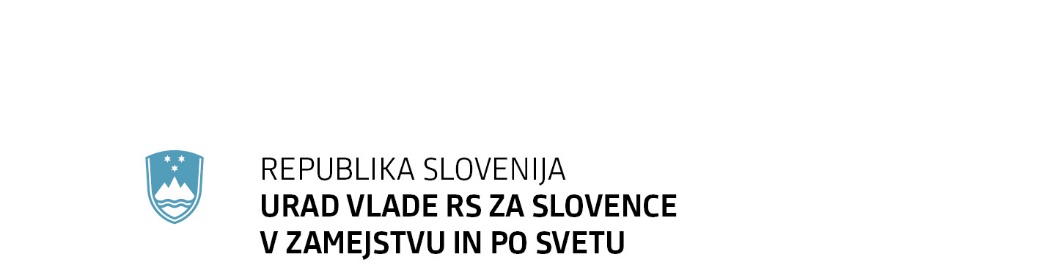 Erjavčeva 15, 1000 Ljubljana		T: 01 230 80 00, 01 230 80 01		F: 01 230 80 17 		E: urad.slovenci@gov.si		www.uszs.gov.siNa podlagi Zakona o odnosih Republike Slovenije s Slovenci zunaj njenih meja (Uradni list RS, št. 43/2006 in 76/2010) in Uredbe o izvajanju finančnih podpor za ohranjanje in razvijanje slovenske identitete zunaj Republike Slovenije (Uradni list RS, št. 139/2006, 32/2016, 63/2017 in 114/2021) Urad Vlade Republike Slovenije za Slovence v zamejstvu in po svetu objavljaJavni razpis za razpisno področje A v letu 2024: finančna podpora avtohtoni slovenski narodni skupnosti v zamejstvu1) Ime in sedež izvajalca javnega razpisaUrad Vlade RS za Slovence v zamejstvu in po svetu, Erjavčeva cesta 15, 1000 Ljubljana, Slovenija (v nadaljevanju: Urad). 2) Namen, cilji in prioriteta javnega razpisaNamen javnega razpisa za razpisno področje A v letu 2024: finančna podpora avtohtoni slovenski narodni skupnosti v zamejstvu (v nadaljevanju: javni razpis) je spodbujanje dejavnosti Slovencev, ki živijo v sosednjih državah in njihovo povezovanje z Republiko Slovenijo.Cilji javnega razpisa so:utrjevanje in ohranjanje narodne, jezikovne ter kulturne identitete Slovencev v zamejstvu,medsebojno povezovanje ter povezovanje skupnosti z Republiko Slovenijo in povečanje prepoznavnosti dejavnosti Slovencev v zamejstvu na območju Republike Slovenije, vzdrževanje struktur in dejavnosti Slovencev v zamejstvu,delovanje in povezovanje na področju mladih in za mlade ali na področju gospodarstva ali znanosti ali izobraževanja.Prioriteti javnega razpisa sta:podpora dejavnostim za utrjevanje in doseganje višje ravni znanja slovenskega jezika v zamejstvu,podpora vključevanju mladih v dejavnosti kulturnih, športnih in drugih društev, organizacij ter ustanov v zamejstvu. 3) Predmet javnega razpisaPredmet javnega razpisa je sofinanciranje rednega delovanja in projektov, ki izpolnjujejo namen in cilje javnega razpisa.4) Prosilci javnega razpisaNa javni razpis se lahko prijavijo tako pravne kot fizične osebe iz tujine, kakor tudi posamezniki, ustanove, društva, organizacije in poslovni subjekti, ki v Republiki Sloveniji delujejo na področju povezovanja in sodelovanja s Slovenci v zamejstvu.5) Pomen izrazovRedna dejavnost organizacije so lastne redne naloge in operativne aktivnosti, ki jih prosilec izvaja vsako leto, skozi celo leto in predstavljajo njegovo kontinuirano organiziranost.Projekt je ekonomsko neodvisen niz medsebojnih povezanih lastnih aktivnosti, ki predstavljajo zaokroženo celoto in pri katerih se za doseganje ciljev projekta uporabljajo različni viri (finančni, človeški, itd.). Projekt je začasnega značaja in njegov cilj je doseganje enkratnega rezultata z namenom trajnostnega učinka. Začasen značaj pomeni, da ima vsak projekt omejeno časovno dobo, trajanje je določeno z datumom začetka in konca, enkraten rezultat pa pomeni, da ga je zaradi njegovih posebnosti mogoče razlikovati od podobnih projektov ter od običajnih rednih nalog oziroma aktivnosti.Vsebine redne dejavnosti ni možno prijaviti v okviru projekta.Krovne organizacije so tiste reprezentativne organizacije narodne skupnosti, ki povezujejo registrirane organizacije in društva slovenske skupnosti in ki delujejo vsaj deset let na celotnem tradicionalnem ozemlju poselitve.6) Pogoji za dodelitev finančne podporeFinančno podporo lahko prejme prosilec, ki izpolnjuje naslednje pogoje:da si z enkratnim dejanjem ali s trajno dejavnostjo prizadeva za materialno, socialno, politično, kulturno ali duhovno dobrobit pripadnikov slovenskega naroda zunaj Republike Slovenije oziroma za ohranitev in krepitev njihove slovenske identitete;da ima pozitiven odnos do povezovanja z matično domovino Republiko Slovenijo;da spoštuje postopke in obveznosti v zvezi z rabo proračunskih sredstev Republike Slovenije.7) Merila za dodelitev finančne podporeMerila za dodelitev finančne podpore, so:izpričana vloga prosilca in njegov pomen znotraj posamezne slovenske skupnosti;obseg in kakovost delovanja;velikost in razvejanost strukture;načrti delovanja;dejanski stroški in potrebe;nujnost zadev;simbolna vrednost enkratnega dejanja, trajnega delovanja ali materialnega pričevanja;višina finančne podpore, ki jo prosilec prejme iz drugih virov.Strokovna komisija lahko pridobi tudi mnenje zunanjega strokovnjaka.Posamezne vloge se lahko pred dokončno odločitvijo strokovne komisije glede sofinanciranja  uskladijo tudi z drugimi državnimi institucijami. 8) Okvirna višina sredstev, ki je na razpolago za predmet javnega razpisa Okvirna višina sredstev za sofinanciranje programov in projektov avtohtonih slovenskih narodnih skupnosti v sosednjih državah v letu 2024 znaša 7.600.000 EUR. Višina sredstev se lahko v skladu s sprejetim Proračunom Republike Slovenije za leto 2024 ustrezno spremeni. Sofinanciranje se izvede, če bodo za leto 2024 zagotovljena zadostna sredstva.Sredstva, dodeljena za leto 2024, morajo biti porabljena v letu 2024.9) Dokumentacija javnega razpisaDokumentacija javnega razpisa (obrazec za pripravo vloge, pogoji in merila za dodeljevanje sredstev, navodila ter vzorec pogodbe) je objavljena na spletni strani Urada Vlade RS za Slovence v zamejstvu in po svetu: https://www.gov.si/drzavni-organi/vladne-sluzbe/urad-vlade-za-slovence-v-zamejstvu-in-po-svetu/javne-objave/.Dokumentacijo javnega razpisa zainteresirani lahko dvignejo tudi v tajništvu Urada Vlade RS za Slovence v zamejstvu in po svetu, Erjavčeva cesta 15, 1000 Ljubljana, Slovenija (vsak dan med 9. in 14. uro), po predhodni najavi na telefonsko številko: 00 386 (1) 230 80 01 in na vseh diplomatsko-konzularnih predstavništvih Republike Slovenije v času uradnih ur. 10) Način prijaveProsilci iz zamejstva:Prosilci vloge pošljejo po elektronski pošti oziroma jih izjemoma lahko pošljejo po navadni pošti oziroma jih osebno predložijo na spodaj navedena sprejemna mesta:Prosilci s sedežem na avstrijskem Koroškem svoje vloge tokrat obvezno pošljejo na skeniranem in podpisanem prijavnem obrazcu na elektronski naslov: zso@slo.at. Če vloge zaradi objektivnih razlogov ni mogoče poslati po elektronski pošti, lahko prosilci vlogo pošljejo na natisnjenem in podpisanem prijavnem obrazcu in v zaprti ovojnici oz. jo  osebno predložijo na sedež Zveze slovenskih organizacij (ZSO), Gabelsbergerstrasse 5/2, A-9020 Klagenfurt/Celovec, Avstrija.Prosilci s sedežem na avstrijskem Štajerskem svoje vloge obvezno pošljejo na skeniranem in podpisanem prijavnem obrazcu na elektronski naslov: urad.slovenci@gov.si. Če vloge zaradi objektivnih razlogov ni mogoče poslati po elektronski pošti, lahko prosilci vlogo pošljejo na natisnjenem in podpisanem prijavnem obrazcu in v zaprti ovojnici oz. jo  osebno predložijo na Urad Vlade RS za Slovence v zamejstvu in po svetu, Erjavčeva cesta 15, 1000 Ljubljana, Slovenija.Prosilci iz Republike Hrvaške svoje vloge obvezno pošljejo na skeniranem in podpisanem prijavnem obrazcu na elektronski naslov: zveza@slovenci.hr. Če vloge zaradi objektivnih razlogov ni mogoče poslati po elektronski pošti, lahko prosilci vlogo pošljejo na natisnjenem in podpisanem prijavnem obrazcu in v zaprti ovojnici oz. jo  osebno predložijo na sedež Zveze slovenskih društev na Hrvaškem, Podpinjol 43, 51000 Rijeka/Reka, Hrvaška.Prosilci iz Republike Italije svoje vloge tokrat obvezno pošljejo na skeniranem in podpisanem prijavnem obrazcu na elektronski naslov: skgz-ts@skgz.org. Če vloge zaradi objektivnih razlogov ni mogoče poslati po elektronski pošti, lahko prosilci vlogo pošljejo na natisnjenem in podpisanem prijavnem obrazcu in v zaprti ovojnici oz. jo  osebno predložijo na sedež Slovenske kulturno gospodarske zveze (SKGZ), Ul. S. Francesco 20, I - 34133 Trieste/Trst, Italija.Prosilci iz Madžarske svoje vloge obvezno pošljejo na skeniranem in podpisanem prijavnem obrazcu na elektronski naslov: zvezaslovencev@gmail.com. Če vloge zaradi objektivnih razlogov ni mogoče poslati po elektronski pošti, lahko prosilci vlogo pošljejo na natisnjenem in podpisanem prijavnem obrazcu in v zaprti ovojnici oz. jo  osebno predložijo na sedež Zveze Slovencev na Madžarskem, Gárdonyi u. 1, 9970 Szentgotthárd/Monošter, Madžarska.Pri posredovanju po elektronski pošti mora biti v naslovu zadeve elektronske pošte navedeno: »Prijava na javni razpis A – Slovenci v zamejstvu 2024«.Pri posredovanju po pošti oziroma osebni predložitvi mora biti na ovojnici navedeno: vidna oznaka: »NE ODPIRAJ - Prijava na razpis - Slovenci v zamejstvu 2024«polni naslov sprejemnega mesta (sedež krovne organizacije/Urada), kot je navedeno zgorajnaziv prosilca ter njegov naslov na hrbtni strani ovojnice. Vloge, ki ne bodo podane v skladu z napisanim, ne bodo uvrščene v nadaljnji postopek. Prosilci iz Republike Slovenije in krovne organizacije iz zamejstva:Prosilci iz Republike Slovenije in krovne organizacije iz zamejstva svoje vloge obvezno pošljejo na skeniranem in podpisanem prijavnem obrazcu na elektronski naslov: urad.slovenci@gov.si.Pri posredovanju po elektronski pošti mora biti v naslovu zadeve elektronske pošte navedeno: »Prijava na javni razpis A – Slovenci v zamejstvu 2024«.Če vloge zaradi objektivnih razlogov ni mogoče poslati po elektronski pošti, lahko prosilci vlogo pošljejo na natisnjenem in podpisanem prijavnem obrazcu in v zaprti ovojnici oz. jo  osebno predložijo na Urad Vlade RS za Slovence v zamejstvu in po svetu, Erjavčeva cesta 15, 1000 Ljubljana, Slovenija.Pri posredovanju po pošti oziroma osebni predložitvi mora biti na ovojnici navedeno: vidna oznaka: "NE ODPIRAJ - Prijava na razpis - Slovenci v zamejstvu 2024"polni naslov sprejemnega mesta (sedež krovne organizacije/Urada), kot je navedeno zgorajnaziv prosilca ter njegov naslov na hrbtni strani ovojnice. Vloge, ki ne bodo podane v skladu z napisanim, ne bodo uvrščene v nadaljnji postopek. 11) Trajanje javnega razpisaProsilci iz zamejstva:Za prepozno se šteje vloga, ki ni bila poslana na elektronski naslov sprejemnega mesta oziroma oddana na pošti do vključno 27. 11. 2023 oz. do tega dne ni bila do 15. ure osebno predložena na zgoraj navedenih sprejemnih mestih v zamejstvu. Prosilci iz Republike Slovenije in krovne organizacije iz zamejstva:Za prepozno se šteje vloga, ki ni bila poslana na elektronski naslov: urad.slovenci@gov.si ali oddana na pošti do vključno 27. 11. 2023 oz. do tega dne ni bila do 15. ure osebno predložena v tajništvu Urada. Prepozno oddane vloge se ne bodo uvrstile v izbirni postopek.12) Odpiranje vlogPosebne komisije za odpiranje vlog bodo pričele z odpiranjem vlog 29. 11. 2023. Odpiranje vlog ni javno.13) Posredovanje usklajenega mnenja krovnih organizacijKomisije za odpiranje vlog iz zamejstva pripravijo vsebinski povzetek vlog in pridobijo usklajeno mnenje krovnih organizacij o vlogah prosilcev ter vse skupaj posredujejo strokovni razpisni komisiji urada. Rok za posredovanje usklajenih mnenj krovnih organizacij iz zamejstva je najkasneje 21. 12. 2023. 14) Ocenjevanje vlogObravnavane bodo samo pravočasno oddane in popolne vloge na v razpisni dokumentaciji predpisanih obrazcih in z obveznimi prilogami, kot določa dokumentacija javnega razpisa.Prijave rednega delovanja oziroma projektov, ki ne bodo izpolnjevale omenjenih pogojev, bodo zavrnjene.Prijave rednega delovanja oziroma projektov, ki ne bodo izpolnjevale namena in vsaj enega izmed ciljev razpisa, bodo zavrnjene.Strokovna komisija bo pričela z ocenjevanjem neposredno po odprtju in posredovanju vseh prispelih vlog s strani sprejemnih mest.15) Obveščanje o izidu javnega razpisaOdločbe bodo izdane najkasneje do 9. 2. 2024.16) Dodatna pojasnilaVsa dodatna pojasnila in informacije dobite na Uradu Vlade RS za Slovence v zamejstvu in po svetu vsak dan med 9. in 14. uro, telefonska številka: 00 386 (1) 230 80 01 in 00 386 (1) 230 80 00, ter po elektronski pošti na naslovu urad.slovenci@gov.si.